CURRICULLUM VITAEPERSONAL DATAName:							AMUDA HalimahOdunayoDate and place of birth:				01/01/ 1978, Iwo, Osun StateNationality:                                                      	NigerianCurrent postal address:         				Department of Science Education, Library and Information Science Unit, Al-Hikmah University, Ilorin.Permanent Home Address:				No 5, Eewolu Estate, Aroje, Ogbomoso.Phone numbers					08039265646, 08034402907Marital Status: 					MarriedName and ages of children Qayyumah (18), Abd Mu’iz (16) and  Abd Qahhar (14).EDUCATIONAL INSTITUTIONS ATTENDED WITH DATESi. University of Ilorin, Ilorin							2013 - 2017.	ii. University of Ibadan, Ibadan, Nigeria. 2008 - 2010.iii. University of Ado – Ekiti, Ado-Ekiti,Nigeria. 2002 - 2005.iv. Federal College of Education (Special)Oyo.	1999 - 2001.v. Yejide Girls’ Grammar School, Molete,Ibadan. 1991 - 1996.St. Johns’s Anglican Primary School Molete,Ibadan. 1984 - 1990.ACADEMIC QUALIFICATIONS WITH DATESi. Ph.D. Library and Information Studies	 2017.ii. Master’s Degree in Library, Archival and Information Studies			2010iii. Certification in Computer Studies (MS WORD, MS EXEL, POWER POINT, INTERNET SURFING, e. t. c)							2008iv. Bachelor of Art (Education) in French	 2007.v. Nigeria Certificate in Education							2002.vi. West African School Certificate							1996.vii. Primary School Leaving Certificate						            1990.WORK EXPERIENCE AND POSITIONS HELD WITH DATESWork Experience within the University SystemAl-Hikmah University, Ilorin,Post: Lecturer 1Duty: Lecturing and carrying out ResearchCourses Taught at the University Level:Administrative Experience:Programme Coordinator, Library & Information Science 2018-To date.Departmental Coordinator, Students Industrial Work Scheme Experience Issues 2019- To Date.Member, Departmental Committee on Research Study 2019-To date.Coordinator, Project and Seminal Committee 2019- 2020.Associate Editor, Journal of Library, Science Education and Learning Technology, Al-Hikmah University 2019- To date.Departmental Examination Officer, Department of science education 2019-2020 .Faculty Coordinator, Open and Distance Learning Programme, Alhikmah University 2020.Reviewer: Library and Information Science Curriculum, Al-Hikmah UniverstyFacilitator, Open and Distance Learning Centre, LAUTECHCongregation Representative- Senate, Al-Hikmah University, 2020- to Date Sub-Dean, Faculty of Education, Al-Hikmah University 2020-to date2. Fountain University, Osogbo						                     2012-2015    Post: Librarian IIDuties: i. Cataloguing and Classificationii. Checking in and checking out information materialsiii. Registering of patronsiv. Provision of monthly reports of circulation activity	 v. Recommendation of reference materials         vi. Library representative in Condition of Service Review Committee2	Ladoke Akintola University of Technology Open& Distance Learning Centre  2017-To date.Post: E-librarianDuties:      i.	assisting library users to access e-books, articles etc. ii.	answering library users’ enquiriesOlusegunOke Library, LAUTECH, Ogbomoso (Industrial Attaché)		2009Work Experience outside the University System1.	LAUTECH Staff School, Ogbomoso 2002 - 2008.Post: Class teacher/French teacher2.	Adisa Blessed Nursery and Primary School, Ogbomoso			2002Post: Class teacher3.	Kwara State School for the Handicapped, Ilorin, Kwara State		2001.Post: Student teacher4.	AbiodunAtiba Memorial Institute,Oyo	2000.Post: Student  teacher DISTINCTIONS, PRIZES AND MEMBERSHIP OF PROFESSIONAL BODIES1.	Best Pupil (1st Position), St. Johns’s Anglican Primary School Molete, Ibadan	1990.2.	3rd Prize, French Village, Badagry 2000.3.	Member: Nigerian Library Association (Kwara State Chapter)			4.	Member: Librarians’ Registration Council of Nigeria			RESEARCH INTERESTInformation and Communication TechnologyInformation System EvaluationSTUDENT’S STUDY SUPERVISION: 				Completed Undergraduate Students Project Supervision Assessment Of Computer Literacy And Utilization Levels For Accessing E-Resources Among Private And Public Secondary School Students In Ilorin. ELIJAH MAMMAN SABA    16/04ECS004Predictors Of Adoption Of Electronic Resources And Utilization For Teaching And Learning Chemistry In Senior Secondary School In Ilorin South L.G.A Kwara State, Nigeria, ADEJIMI Aderinsola Kemisola 18/04ECH005On-going Undergraduate Students Project Supervision Usage of ICT tools for dissemination of covid-19 information among Information Professionals in Kwara State, Oloriegbe Khadijah, 18/04ELI004 Influence of social media on covid-19 information utilization among undergraduate students of Al-hikmah University, Yusuf Ramat 18/04ELI001H.	MEMBERSHIP OF PROFESSIONAL BODIES:	                 Member, Certified Librarians of Nigeria (CLN)		                 Member, Nigerian Library Association (NLA) Kwara State ChapterPUBLICATIONSAcademic Thesis and Project Dissertation: (Titles, Degree,
Institution, Published/Not Published and Date)1.	Amuda H.O. (2017).Predictors of Adoption of Social Media by University Library staff in South West, NigeriaPh. D. Dissertation (Un published).2.	Evaluation of Library Computerization projects in Some Universities in South- Western Nigeria M. Sc. Thesis (Not published).Chapters in Book Amuda H.O, Adetola, K., Ajani, Y. Onanuga A.O. (2021). Entrepreneurship Opportunities for Library and Information Professional in 21st Century A. Tella (Ed,). ICT and Entrepreneurship in Information: Perspectives from developing Digital Economies, Ess Ess Publications, New delhiAmuda H.O. (2021).  Predictors of Adoption of Social Media by university Libraries in             South West Nigeria. S.A. (Ed,).  Research in Library and Information Science: Basic Issues, Theoretical and Conceptual Framework. University of Ilorin Press. A publication of the University of IlorinAmuda H. O. (2021). Information system adoption models in Library and Information Science. Research in Library and Information Science: Basic Issues, Theoretical and Conceptual Framework. University of Ilorin Press. A publication of the University of IlorinOnanuga A.O., Amuda H.O., Olufemi Olubunmi Ilori and Adetola, K (2021). Application of Problem-based Teaching in Library Information Science Entrepreneurship in 21st Century A. Tella (Ed,). ICT and Entrepreneurship in Information: Perspectives from developing Digital Economies, Ess Ess Publications, New delhi5 Amuda H.O., Edam-Agbor, I.M, Oladele, M, J. and Onyebinimah (2020).New opportunities in Libraries: Open Access, Open Contents and Open Collections In A. Tella (Ed,)Handbook of Research on Digital Devices for Inclusivity and Engagement in Libraries,  (pp. 278-396). Hershey, PA, USA: Information Science Reference.6 Amuda H.O (2015). Social Networking and the Promotion of Library Services: What Does the Future Hold? In A. Tella (Ed), Social Media Strategies for Dynamic Library Services Development, (pp. 113-125). Hershey, PA, USA: Information Science Reference. Doi:10.4018/978-1-4666-7415-8.ch008.7 Adigun G,O, Adegbore, A.M, and Amuda H.O (2015). The Social Library: Integrating Social Networking into Library Reference Services. In A. Tella (Ed), Social Media Strategiesfor Dynamic Library Services Development, (pp. 140-154). Hershey, PA, USA: Information Science Reference. Doi:10.4018/978-1-4666-7415-8.ch009Journal ArticlesAmuda, H.O., KEHINDE, A. A.,ABDUL, H. A. and Onanuga, A .O. (2020). Computer Literacy, User Education and Online Searching Skills: Predictors for Undergraduates’ Use of E-Resources in Al-Hikmah University, South African Journal of Information Studies, 38, 1- 1-18.Adeyinka T., Adigun G. O., Amuda H. O. and Joseph M. N. (2020). Attitudinal disposition of research students in Nigerian universities towards collaboration in the fourth industrial revolution, 4IR, Research in Higher Education.Rabiu, N.,Kehinde, A.,Amuda H. O. and Kadiri, K.K. (2020). University of Ilorin Undergraduate Students’ Perceptions of the Usefulness and Challenges regarding Computer-Based Testing. South African Journal of Information Studies,37 (4) 1-19Onanuga, A.O., Amuda, H.O and ILORI, O.O., (2020). Assessment of Information Literacy Skills of Librarians in Selected Academic Libraries in South-Western, Nigeria. Journal of Library, Science Education and Learning Technology 1 (2) 62-71Onanuga A.O,   Ilori and Amuda, H.O. (2020). Assessment of websites of selected academic libraries in south-west, Nigeria, University of Ibadan Journal of Library and Information Science UI-JLIS, 3(1), 192-202Amuda, H. O., Tella, Adeyinka, and Ilori, O. O. (2019). Determinants of Behavioral intention to adopt Social Media by Library Staff in Nigerian University Libraries: An extension of the Technology Acceptance Model. NigerianJournal of Library and Information Science.4 (1), 681-703Amuda, H.O.  andTella, A.(2019).The role of academic libraries in supporting open and distance learning in Nigeria universities. Journal of Library Science, Education and Learning Technology1 (1), 25-3115.	Tella, A., Amuda, H. O and Simplice, M. (2019).Undergraduate Students’ AttitutdeTowardsReading e-book in Selected kwara State universities, Nigeria. Journal of Library Science, Education and Learning Technology1 (1), 46-5916.	Amuda H. O. and Tella, A. (2017).Application of Social Media for Innovative Library Services by South-Western Nigerian University Libraries. Journal of Balkan Libraries Union, 5(2), 17-23.17.Amuda H. O., Nwalo K. I. N. and Onanuga A. O. (2012). Evaluation of library computerization projects in some universities in South- Western Nigeria. Elixir Edu.Technol.48, 9230-9234.18. Amuda H. O., Onanuga A. O., and Bakrin S. F.(2012).Library computerization projects in university libraries: A case study of NimbeAdedipe library, University of Agriculture, Abeokuta and Keneth Dike Library, university of Ibadan. Leadership Management.53,11957- 11961.19 . Bakrin S.F. and Amuda H.O. (2013). International Journal of Investment and Finance: A Bibliometric Analysis. International Journal of Investment and Finance,6 (1& 2), 42-49.EDITED CONFERENCE PROCEEDINGS (INTERNATIONAL)20. Amuda, H.O and Ajani, Y A. (2021).  Optimizing Zoom Application for Virtual Research Presentation:  Awareness and Experience of Researchers in Nigeria Library Schools. International Conference of Information Communication Technologies enhanced Social Sciences and Humanities (ICTeSSH), 28th – 30th, June, 2021 by Science 2.0 Alliance, University of Novi Sad, SerbiaSelected Conferences/Workshop and Professional Activities ParticipatedParticipant:  1 Member, Local Organizing Committee, First International Conference on Covid-19 and its impacts on Research and Development,  Centre for Research and Industrial Linkage, Al-Hikmah University, Ilorin 6th-7th December, 2020.2 Participant; 2-day LADOKE AKINTOLA UNIVERSITY OF TECHNOLOGY Open and Distance Learning Centre webinar series 2 on Migrating from Analog to Digital Teaching. August 27, 2020.3. Participant: National workshop for Librarians and Information Managers organized by Librarians Registration Council of Nigeria. “Preservation of E-resources: Models and Modalities”. Bayero University, Kano.17th-21st June, 2019.4. Member, Local Organizing Committee/Participant – Al-Hikmah University, Faculty of Education 1st National Conference. Theme: Leadership & Innovation: A Context for Research & professionalism for Development in African. 28th - 30thApril, 2019.5. Participant: Ladoke Akintola University of Technology Open and Distance Learning  Training, May 14th -16th, 2019.6. Resource Person: Training Presentation titled ‘Career progression in Librarianship and Library and information Science, Al-Hikmah University Library, Ilorin. 7th, May 2019.7. Participant: Researcher Academy on Campus. Two day workshop on ‘Aligning Yourself to the Publishing Process’. 23rd& 24th July, 2020EXTRA CURRICULAR ACTIVITIES: Reading, Sporting and Travelling NAMES AND ADDRESSES OF REFEREESProfessor L.O. Aina, Director, National Library of Nigeria,Tel.: 07035027577E-mail address: ainalo2000@yahoo.comDr. IssaWahab O.University Librarian,University of Ilorin, Ilorin, Kwara State, Nigeria.Tel.: 08056362529E-mail address: lanrewajuwahab@gmail.comDr. AdeyinkaTella, Department of Library & Information Science, Faculty of Communication & Information Science, University of Ilorin, Ilorin, Kwara State, Nigeria.Tel.:07038641278 E-mail address: tellayinkaedu@yahoo.com            July, 12 2021.   …………………                                                                                              ……………….                                                                                                                  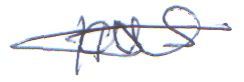 Signature							                               DateS/NCOURSE TILTLECOURSE CODELevel1LIS 112Introduction to Information ScienceUndergraduate2LIS 218Information LiteracyUndergraduate3LIS 214Management of Libraries and Information CentreUndergraduate4LIS 224Information Management and Marketing              Undergraduate5LIS 222Packaging & repackaging of information products & servicesUndergraduate6LIS 215Libraries and Information Services for Children and AdolescentsUndergraduate7LIS 219Indigenous Knowledge SystemUndergraduate8LIS 211LIS 211: Introduction to BibliographyUndergraduate9LIS 113Information, Librarianship and SocietyUndergraduate10EDT 215 Introduction to Library Studies Undergraduate11LIS 315Preservation and conservation of library materialsUndergraduate12GNS 105Use of Library and Study SkillUndergraduate13LIS 328Special topics 11 in management and and Social Science LibrarianshipUndergraduate14LIS 322Academic and Special Library LibrariesUndergraduate15LIS 414Introduction to Archive Administration and Record ManagementUndergraduate16LIS 421Introduction to Information System IIUndergraduate17LIS 312Collection ManagementUndergraduate18LIS 422Bibliography of Technical and Scientific LiteratureUndergraduate